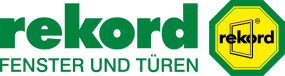 Überschrift:
Ihr starker Partner für Fenster und Haustüren.innovativ • vielfältig • kompetent • zuverlässig
Unterüberschrift:
Gut beraten mit neuen Fenstern und individuellen Haustüren
Anlauf:
Die rekord Ausstellung Hemmingen ist Ihr kompetenter Partner für alle Fragen rund um Energiesparen und Sicherheit für Fenster und Haustüren.
Artikeltext:
Der Kauf neuer Fenster oder einer Haustür sollte im Neubau ebenso wie in der Sanierung gut durchdacht sein. Nicht nur die aktuellen Anforderungen der Energieeinsparverordnung (EnEV) müssen berücksichtigt werden, auch der persönliche Stil und das eigene Sicherheitsbedürfnis sollten Beachtung finden. 
Die Fallzahlen der aktuellen Kriminalstatistiken belegen, dass man bei der Haussanierung auch den Sicherheitsaspekt berücksichtigen sollte. Mit einem breiten Angebot an Sicherheitsbeschlägen und -Gläsern bietet die Ausstellung individuelle Lösungen, wie man mit neuen Fenstern und Haustüren optimalen Einbruchschutz für seine eigenen „Vier Wände“ schafft. Mit gut ausgestatteten Fenstern und Haustüren bleibt ein Einbruch somit meist nur ein Einbruchversuch.
Ebenso wichtig ist neben den Themen Sicherheit und Energie ein hochwertiges Design. Die geschulten Mitarbeiter der Ausstellung Hemmingen planen die neuen Fenster und Haustüren stets gemeinsam mit dem Kunden, so dass sie in Form, Farbe und technischer Ausstattung genau den Wünschen der Bauherren entsprechen. Drei verschiedene Sicherheitspakete, zahlreiche Ornamentgläser sowie eine große Auswahl an Lasuren, Lackierung und Folierungen bieten sowohl für Holz als auch Kunststoff Ausstattungskombinationen für jeden Geschmack.In der rekord Ausstellung Hemmingen erhalten Bauherren und Sanierer neben einem umfassenden Einblick in das rekord-Produktsortiment aus Holz und Kunststoff einen Premiumservice mit 4 Garantien für ihre Zufriedenheit.• Persönliche Beratung – Individuell und bedarfsgerecht• Fachgerechtes Aufmaß – Exakt und technisch präzise• Qualifizierte Montage – Passgenau und schonend für das Haus• Service und Beratung nach dem Einbau – Nachhaltig und zuverlässigAnschrift:
rekord Ausstellung GmbH
Göttinger Straße 84
30966 Hemmingen-Arnum
Tel.: 0 51 01/ 58 54 30
E-Mail: hemmingen@rekord.de
hannover.rekord.deÖffnungszeiten:
Mo – Fr. 09.00 – 18.00 Uhr
Sa. 10.00 – 13.00 Uhr